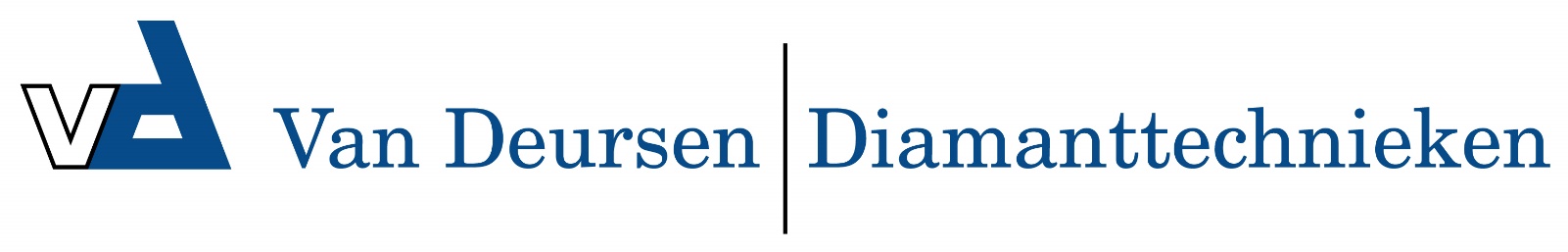 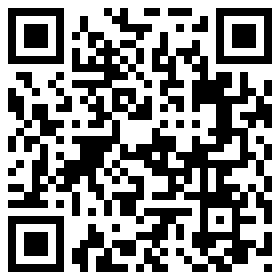 Gebogen spadebeitel 60mm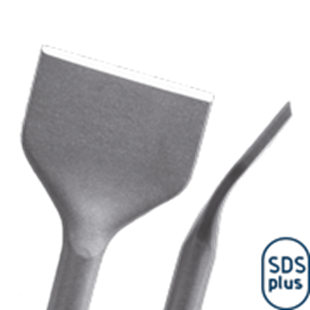 Gebogen spadebeitel 60mmArt.nr.OmschrijvingBreedteLengte215.0018Spadebeitel gebogen60250